Tab / Group Exercise Directions:  For each item below, write which tab and group the commands can be located on.  Tab: ______________  Group: __________________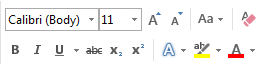    Tab: ________________ Group: ___________________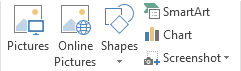   Tab: ___________________   Group: __________________________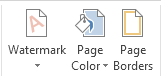   Tab: __________________ Group: _________________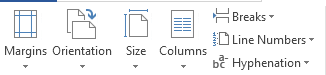  Tab: ___________________  Group: _______________________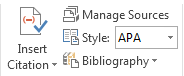  Tab: ______________ Group: ________________________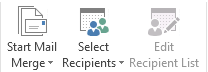  Tab: _____________  Group: ___________________________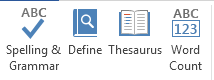 Tab: ________________    Group: ___________________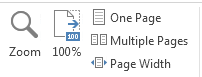 Tab: ____________________   Group: ______________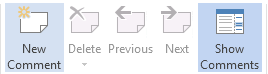  Tab: __________________   Group: _____________________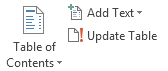 Tab: ___________  Group: _______________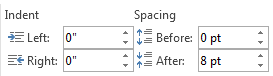 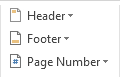  Tab: __________________  Group: ___________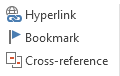  Tab: __________________  Group: _____________________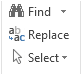  Tab: _________________ Group: ________________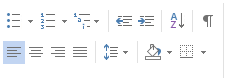  Tab: _______________________ Group: _________________________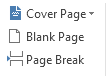  Tab: _________________ Group: _______________________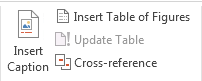   Tab: _________________ Group: _________________________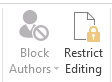  Tab: ________________  Group: ____________________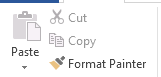  Tab: ___________________  Group: __________________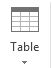   Tab: ________________ Group: _______________________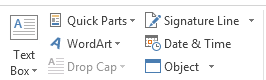  Tab: ____________  Group: _________________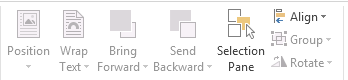   Tab: __________________ Group: ______________________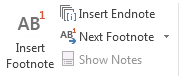  Tab: _________________  Group: ______________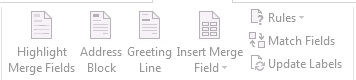  Tab: ____________________  Group: __________________________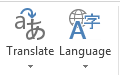  Tab: __________________ Group: ______________________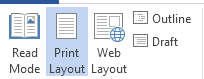  Tab: _______________ Group: _____________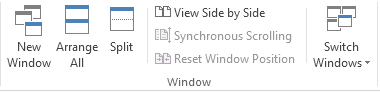  Tab: ______________  Group: ___________________________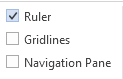 